Әл-Фараби атындағы Қазақ ұлттық университеті Экономика және бизнес жоғары мектебі«Экономика» кафедрасы6M050600 Экономика мамандығы бойынша білім беру бағдарламасыСиллабусMA 5302 Экономикалық ғылымның заманауи ұғымдары2018-2019 оқу жылының  күзгі семестрі Курс бойынша академиялық ақпаратКурстың оқу мазмұнын жүзеге асыру күнтізбесі:Пәндер кодыПәндер кодыПәннің атыТипАпта бойынша сағат саныАпта бойынша сағат саныАпта бойынша сағат саныАпта бойынша сағат саныКредит саныКредит саныECTSПәндер кодыПәндер кодыПәннің атыТипДәрісТәжірибелікТәжірибелікЗертханаКредит саныКредит саныECTSMA 5302MA 5302Микроэкономикалық талдауМК2110335ДәріскерДәріскерОспанов Серік  Сәрсенғалиұлы, физика-математика  ғылымдарының  докторы, профессорОспанов Серік  Сәрсенғалиұлы, физика-математика  ғылымдарының  докторы, профессорОспанов Серік  Сәрсенғалиұлы, физика-математика  ғылымдарының  докторы, профессорОспанов Серік  Сәрсенғалиұлы, физика-математика  ғылымдарының  докторы, профессорОфис-сағатыОфис-сағатыОфис-сағатыСабақ кестесі бойыншаСабақ кестесі бойыншаe-maile-mailospanov_s.s@mail.ruospanov_s.s@mail.ruospanov_s.s@mail.ruospanov_s.s@mail.ruОфис-сағатыОфис-сағатыОфис-сағатыСабақ кестесі бойыншаСабақ кестесі бойыншаТелефоны Телефоны (727)2211447(727)2211447(727)2211447(727)2211447Аудитория Аудитория Аудитория 223223Академиялық курс презентациясыМикроэкономикалық талдау қағидаларының терең түсінігін беру; "Экономикалық теория" және "Микроэкономика" курстарында қарастырылған белгілі-бір мәселелерді терең зерттеу; студенттердің ақпаратпен жұмыс және аналитикалық зерттеу барысында тәжірибелік дағдыларын қалыптастыру.Пәнді оқу нәтижелері:1. Қазіргі микроэкономикалық талдаудың негізгі әдістерін білу;2. Нәтижелерді түсіндіру;3. Әртүрлі меншік нысанындағы кәсіпорындардың, ұйымдардың, бөлімшелердің және т.б. шоттарындағы қаржылық, бухгалтерлік және өзге де ақпаратты түсіндіреді;4. Басқару шешімдеріне ұсынылған нұсқаларды бағалау және әлеуметтік-экономикалық тиімділік, тәуекелдер және ықтимал әлеуметтік-экономикалық салдарлар критерийлерін ескере отырып, оларды жетілдіру жөнінде ұсыныстар әзірлеу және негіздеу;5. Шаруашылық жүргізуші субъектілердің қызметін сипаттайтын экономикалық және әлеуметтік-экономикалық көрсеткіштерді есептеуМикроэкономикалық талдау қағидаларының терең түсінігін беру; "Экономикалық теория" және "Микроэкономика" курстарында қарастырылған белгілі-бір мәселелерді терең зерттеу; студенттердің ақпаратпен жұмыс және аналитикалық зерттеу барысында тәжірибелік дағдыларын қалыптастыру.Пәнді оқу нәтижелері:1. Қазіргі микроэкономикалық талдаудың негізгі әдістерін білу;2. Нәтижелерді түсіндіру;3. Әртүрлі меншік нысанындағы кәсіпорындардың, ұйымдардың, бөлімшелердің және т.б. шоттарындағы қаржылық, бухгалтерлік және өзге де ақпаратты түсіндіреді;4. Басқару шешімдеріне ұсынылған нұсқаларды бағалау және әлеуметтік-экономикалық тиімділік, тәуекелдер және ықтимал әлеуметтік-экономикалық салдарлар критерийлерін ескере отырып, оларды жетілдіру жөнінде ұсыныстар әзірлеу және негіздеу;5. Шаруашылық жүргізуші субъектілердің қызметін сипаттайтын экономикалық және әлеуметтік-экономикалық көрсеткіштерді есептеуМикроэкономикалық талдау қағидаларының терең түсінігін беру; "Экономикалық теория" және "Микроэкономика" курстарында қарастырылған белгілі-бір мәселелерді терең зерттеу; студенттердің ақпаратпен жұмыс және аналитикалық зерттеу барысында тәжірибелік дағдыларын қалыптастыру.Пәнді оқу нәтижелері:1. Қазіргі микроэкономикалық талдаудың негізгі әдістерін білу;2. Нәтижелерді түсіндіру;3. Әртүрлі меншік нысанындағы кәсіпорындардың, ұйымдардың, бөлімшелердің және т.б. шоттарындағы қаржылық, бухгалтерлік және өзге де ақпаратты түсіндіреді;4. Басқару шешімдеріне ұсынылған нұсқаларды бағалау және әлеуметтік-экономикалық тиімділік, тәуекелдер және ықтимал әлеуметтік-экономикалық салдарлар критерийлерін ескере отырып, оларды жетілдіру жөнінде ұсыныстар әзірлеу және негіздеу;5. Шаруашылық жүргізуші субъектілердің қызметін сипаттайтын экономикалық және әлеуметтік-экономикалық көрсеткіштерді есептеуМикроэкономикалық талдау қағидаларының терең түсінігін беру; "Экономикалық теория" және "Микроэкономика" курстарында қарастырылған белгілі-бір мәселелерді терең зерттеу; студенттердің ақпаратпен жұмыс және аналитикалық зерттеу барысында тәжірибелік дағдыларын қалыптастыру.Пәнді оқу нәтижелері:1. Қазіргі микроэкономикалық талдаудың негізгі әдістерін білу;2. Нәтижелерді түсіндіру;3. Әртүрлі меншік нысанындағы кәсіпорындардың, ұйымдардың, бөлімшелердің және т.б. шоттарындағы қаржылық, бухгалтерлік және өзге де ақпаратты түсіндіреді;4. Басқару шешімдеріне ұсынылған нұсқаларды бағалау және әлеуметтік-экономикалық тиімділік, тәуекелдер және ықтимал әлеуметтік-экономикалық салдарлар критерийлерін ескере отырып, оларды жетілдіру жөнінде ұсыныстар әзірлеу және негіздеу;5. Шаруашылық жүргізуші субъектілердің қызметін сипаттайтын экономикалық және әлеуметтік-экономикалық көрсеткіштерді есептеуМикроэкономикалық талдау қағидаларының терең түсінігін беру; "Экономикалық теория" және "Микроэкономика" курстарында қарастырылған белгілі-бір мәселелерді терең зерттеу; студенттердің ақпаратпен жұмыс және аналитикалық зерттеу барысында тәжірибелік дағдыларын қалыптастыру.Пәнді оқу нәтижелері:1. Қазіргі микроэкономикалық талдаудың негізгі әдістерін білу;2. Нәтижелерді түсіндіру;3. Әртүрлі меншік нысанындағы кәсіпорындардың, ұйымдардың, бөлімшелердің және т.б. шоттарындағы қаржылық, бухгалтерлік және өзге де ақпаратты түсіндіреді;4. Басқару шешімдеріне ұсынылған нұсқаларды бағалау және әлеуметтік-экономикалық тиімділік, тәуекелдер және ықтимал әлеуметтік-экономикалық салдарлар критерийлерін ескере отырып, оларды жетілдіру жөнінде ұсыныстар әзірлеу және негіздеу;5. Шаруашылық жүргізуші субъектілердің қызметін сипаттайтын экономикалық және әлеуметтік-экономикалық көрсеткіштерді есептеуМикроэкономикалық талдау қағидаларының терең түсінігін беру; "Экономикалық теория" және "Микроэкономика" курстарында қарастырылған белгілі-бір мәселелерді терең зерттеу; студенттердің ақпаратпен жұмыс және аналитикалық зерттеу барысында тәжірибелік дағдыларын қалыптастыру.Пәнді оқу нәтижелері:1. Қазіргі микроэкономикалық талдаудың негізгі әдістерін білу;2. Нәтижелерді түсіндіру;3. Әртүрлі меншік нысанындағы кәсіпорындардың, ұйымдардың, бөлімшелердің және т.б. шоттарындағы қаржылық, бухгалтерлік және өзге де ақпаратты түсіндіреді;4. Басқару шешімдеріне ұсынылған нұсқаларды бағалау және әлеуметтік-экономикалық тиімділік, тәуекелдер және ықтимал әлеуметтік-экономикалық салдарлар критерийлерін ескере отырып, оларды жетілдіру жөнінде ұсыныстар әзірлеу және негіздеу;5. Шаруашылық жүргізуші субъектілердің қызметін сипаттайтын экономикалық және әлеуметтік-экономикалық көрсеткіштерді есептеуМикроэкономикалық талдау қағидаларының терең түсінігін беру; "Экономикалық теория" және "Микроэкономика" курстарында қарастырылған белгілі-бір мәселелерді терең зерттеу; студенттердің ақпаратпен жұмыс және аналитикалық зерттеу барысында тәжірибелік дағдыларын қалыптастыру.Пәнді оқу нәтижелері:1. Қазіргі микроэкономикалық талдаудың негізгі әдістерін білу;2. Нәтижелерді түсіндіру;3. Әртүрлі меншік нысанындағы кәсіпорындардың, ұйымдардың, бөлімшелердің және т.б. шоттарындағы қаржылық, бухгалтерлік және өзге де ақпаратты түсіндіреді;4. Басқару шешімдеріне ұсынылған нұсқаларды бағалау және әлеуметтік-экономикалық тиімділік, тәуекелдер және ықтимал әлеуметтік-экономикалық салдарлар критерийлерін ескере отырып, оларды жетілдіру жөнінде ұсыныстар әзірлеу және негіздеу;5. Шаруашылық жүргізуші субъектілердің қызметін сипаттайтын экономикалық және әлеуметтік-экономикалық көрсеткіштерді есептеуМикроэкономикалық талдау қағидаларының терең түсінігін беру; "Экономикалық теория" және "Микроэкономика" курстарында қарастырылған белгілі-бір мәселелерді терең зерттеу; студенттердің ақпаратпен жұмыс және аналитикалық зерттеу барысында тәжірибелік дағдыларын қалыптастыру.Пәнді оқу нәтижелері:1. Қазіргі микроэкономикалық талдаудың негізгі әдістерін білу;2. Нәтижелерді түсіндіру;3. Әртүрлі меншік нысанындағы кәсіпорындардың, ұйымдардың, бөлімшелердің және т.б. шоттарындағы қаржылық, бухгалтерлік және өзге де ақпаратты түсіндіреді;4. Басқару шешімдеріне ұсынылған нұсқаларды бағалау және әлеуметтік-экономикалық тиімділік, тәуекелдер және ықтимал әлеуметтік-экономикалық салдарлар критерийлерін ескере отырып, оларды жетілдіру жөнінде ұсыныстар әзірлеу және негіздеу;5. Шаруашылық жүргізуші субъектілердің қызметін сипаттайтын экономикалық және әлеуметтік-экономикалық көрсеткіштерді есептеуМикроэкономикалық талдау қағидаларының терең түсінігін беру; "Экономикалық теория" және "Микроэкономика" курстарында қарастырылған белгілі-бір мәселелерді терең зерттеу; студенттердің ақпаратпен жұмыс және аналитикалық зерттеу барысында тәжірибелік дағдыларын қалыптастыру.Пәнді оқу нәтижелері:1. Қазіргі микроэкономикалық талдаудың негізгі әдістерін білу;2. Нәтижелерді түсіндіру;3. Әртүрлі меншік нысанындағы кәсіпорындардың, ұйымдардың, бөлімшелердің және т.б. шоттарындағы қаржылық, бухгалтерлік және өзге де ақпаратты түсіндіреді;4. Басқару шешімдеріне ұсынылған нұсқаларды бағалау және әлеуметтік-экономикалық тиімділік, тәуекелдер және ықтимал әлеуметтік-экономикалық салдарлар критерийлерін ескере отырып, оларды жетілдіру жөнінде ұсыныстар әзірлеу және негіздеу;5. Шаруашылық жүргізуші субъектілердің қызметін сипаттайтын экономикалық және әлеуметтік-экономикалық көрсеткіштерді есептеуМикроэкономикалық талдау қағидаларының терең түсінігін беру; "Экономикалық теория" және "Микроэкономика" курстарында қарастырылған белгілі-бір мәселелерді терең зерттеу; студенттердің ақпаратпен жұмыс және аналитикалық зерттеу барысында тәжірибелік дағдыларын қалыптастыру.Пәнді оқу нәтижелері:1. Қазіргі микроэкономикалық талдаудың негізгі әдістерін білу;2. Нәтижелерді түсіндіру;3. Әртүрлі меншік нысанындағы кәсіпорындардың, ұйымдардың, бөлімшелердің және т.б. шоттарындағы қаржылық, бухгалтерлік және өзге де ақпаратты түсіндіреді;4. Басқару шешімдеріне ұсынылған нұсқаларды бағалау және әлеуметтік-экономикалық тиімділік, тәуекелдер және ықтимал әлеуметтік-экономикалық салдарлар критерийлерін ескере отырып, оларды жетілдіру жөнінде ұсыныстар әзірлеу және негіздеу;5. Шаруашылық жүргізуші субъектілердің қызметін сипаттайтын экономикалық және әлеуметтік-экономикалық көрсеткіштерді есептеуПререквизитжәне кореквизитMM 5207 Макроэконмикалық моделдеуMM 5207 Макроэконмикалық моделдеуMM 5207 Макроэконмикалық моделдеуMM 5207 Макроэконмикалық моделдеуMM 5207 Макроэконмикалық моделдеуMM 5207 Макроэконмикалық моделдеуMM 5207 Макроэконмикалық моделдеуMM 5207 Макроэконмикалық моделдеуMM 5207 Макроэконмикалық моделдеуMM 5207 Макроэконмикалық моделдеуӘдебиеттер және ресурстарНегізгі әдебиеттерМикроэкономика: оқу құралы / Б. М. Мұхамедиев ; ред. Б. Мырзақұл ; әл-Фараби атын. ҚазҰУ. - Алматы : Қазақ ун-ті, 2016. – 307 б.Микроэкономика: принципы и понятия : спрос и предложение : производство и издержки / Л. Г. Симкина, Б. В. Корнейчук. - СПб. : Питер, 2002. – 462 с.3.  Тарасевич Л.С., Гребенников П.И. Микроэкономика , М.: 2009 г.4.  Микроэкономика: учеб. / Ю. В. Тарануха. - М. : КНОРУС, 2011. - 318 с.5.  Хайман Д. Современная микроэкономика,  в 2-х томах. М.: 1992 г.7. Микроэкономика :  учеб. [для экон. спец. вузов] / Вадим Максович Гальперин; Сергей Михайлович Игнатьев, Вячеслав Иванович Моргунов; М-во общ. и проф. образования РФ. - СПб. : Экон. шк. ГУ ВШЭ; Экономикус; Омега-Л, 2007.Онлайн қол жетімділікте: univer.kaznu.kz сайтында ОӘПК бөлімінде әрқайсысының жеке бетінде SQL бойынша қосымша оқу материалы және үй тапсырмалары мен жобаларды орындауға арналған дерктер базасы жүйесінің құжаттамасына қол жеткізуге болады. (Пәннің тақырыптары бойынша ЖБОК меңгеру ұсынылады).Негізгі әдебиеттерМикроэкономика: оқу құралы / Б. М. Мұхамедиев ; ред. Б. Мырзақұл ; әл-Фараби атын. ҚазҰУ. - Алматы : Қазақ ун-ті, 2016. – 307 б.Микроэкономика: принципы и понятия : спрос и предложение : производство и издержки / Л. Г. Симкина, Б. В. Корнейчук. - СПб. : Питер, 2002. – 462 с.3.  Тарасевич Л.С., Гребенников П.И. Микроэкономика , М.: 2009 г.4.  Микроэкономика: учеб. / Ю. В. Тарануха. - М. : КНОРУС, 2011. - 318 с.5.  Хайман Д. Современная микроэкономика,  в 2-х томах. М.: 1992 г.7. Микроэкономика :  учеб. [для экон. спец. вузов] / Вадим Максович Гальперин; Сергей Михайлович Игнатьев, Вячеслав Иванович Моргунов; М-во общ. и проф. образования РФ. - СПб. : Экон. шк. ГУ ВШЭ; Экономикус; Омега-Л, 2007.Онлайн қол жетімділікте: univer.kaznu.kz сайтында ОӘПК бөлімінде әрқайсысының жеке бетінде SQL бойынша қосымша оқу материалы және үй тапсырмалары мен жобаларды орындауға арналған дерктер базасы жүйесінің құжаттамасына қол жеткізуге болады. (Пәннің тақырыптары бойынша ЖБОК меңгеру ұсынылады).Негізгі әдебиеттерМикроэкономика: оқу құралы / Б. М. Мұхамедиев ; ред. Б. Мырзақұл ; әл-Фараби атын. ҚазҰУ. - Алматы : Қазақ ун-ті, 2016. – 307 б.Микроэкономика: принципы и понятия : спрос и предложение : производство и издержки / Л. Г. Симкина, Б. В. Корнейчук. - СПб. : Питер, 2002. – 462 с.3.  Тарасевич Л.С., Гребенников П.И. Микроэкономика , М.: 2009 г.4.  Микроэкономика: учеб. / Ю. В. Тарануха. - М. : КНОРУС, 2011. - 318 с.5.  Хайман Д. Современная микроэкономика,  в 2-х томах. М.: 1992 г.7. Микроэкономика :  учеб. [для экон. спец. вузов] / Вадим Максович Гальперин; Сергей Михайлович Игнатьев, Вячеслав Иванович Моргунов; М-во общ. и проф. образования РФ. - СПб. : Экон. шк. ГУ ВШЭ; Экономикус; Омега-Л, 2007.Онлайн қол жетімділікте: univer.kaznu.kz сайтында ОӘПК бөлімінде әрқайсысының жеке бетінде SQL бойынша қосымша оқу материалы және үй тапсырмалары мен жобаларды орындауға арналған дерктер базасы жүйесінің құжаттамасына қол жеткізуге болады. (Пәннің тақырыптары бойынша ЖБОК меңгеру ұсынылады).Негізгі әдебиеттерМикроэкономика: оқу құралы / Б. М. Мұхамедиев ; ред. Б. Мырзақұл ; әл-Фараби атын. ҚазҰУ. - Алматы : Қазақ ун-ті, 2016. – 307 б.Микроэкономика: принципы и понятия : спрос и предложение : производство и издержки / Л. Г. Симкина, Б. В. Корнейчук. - СПб. : Питер, 2002. – 462 с.3.  Тарасевич Л.С., Гребенников П.И. Микроэкономика , М.: 2009 г.4.  Микроэкономика: учеб. / Ю. В. Тарануха. - М. : КНОРУС, 2011. - 318 с.5.  Хайман Д. Современная микроэкономика,  в 2-х томах. М.: 1992 г.7. Микроэкономика :  учеб. [для экон. спец. вузов] / Вадим Максович Гальперин; Сергей Михайлович Игнатьев, Вячеслав Иванович Моргунов; М-во общ. и проф. образования РФ. - СПб. : Экон. шк. ГУ ВШЭ; Экономикус; Омега-Л, 2007.Онлайн қол жетімділікте: univer.kaznu.kz сайтында ОӘПК бөлімінде әрқайсысының жеке бетінде SQL бойынша қосымша оқу материалы және үй тапсырмалары мен жобаларды орындауға арналған дерктер базасы жүйесінің құжаттамасына қол жеткізуге болады. (Пәннің тақырыптары бойынша ЖБОК меңгеру ұсынылады).Негізгі әдебиеттерМикроэкономика: оқу құралы / Б. М. Мұхамедиев ; ред. Б. Мырзақұл ; әл-Фараби атын. ҚазҰУ. - Алматы : Қазақ ун-ті, 2016. – 307 б.Микроэкономика: принципы и понятия : спрос и предложение : производство и издержки / Л. Г. Симкина, Б. В. Корнейчук. - СПб. : Питер, 2002. – 462 с.3.  Тарасевич Л.С., Гребенников П.И. Микроэкономика , М.: 2009 г.4.  Микроэкономика: учеб. / Ю. В. Тарануха. - М. : КНОРУС, 2011. - 318 с.5.  Хайман Д. Современная микроэкономика,  в 2-х томах. М.: 1992 г.7. Микроэкономика :  учеб. [для экон. спец. вузов] / Вадим Максович Гальперин; Сергей Михайлович Игнатьев, Вячеслав Иванович Моргунов; М-во общ. и проф. образования РФ. - СПб. : Экон. шк. ГУ ВШЭ; Экономикус; Омега-Л, 2007.Онлайн қол жетімділікте: univer.kaznu.kz сайтында ОӘПК бөлімінде әрқайсысының жеке бетінде SQL бойынша қосымша оқу материалы және үй тапсырмалары мен жобаларды орындауға арналған дерктер базасы жүйесінің құжаттамасына қол жеткізуге болады. (Пәннің тақырыптары бойынша ЖБОК меңгеру ұсынылады).Негізгі әдебиеттерМикроэкономика: оқу құралы / Б. М. Мұхамедиев ; ред. Б. Мырзақұл ; әл-Фараби атын. ҚазҰУ. - Алматы : Қазақ ун-ті, 2016. – 307 б.Микроэкономика: принципы и понятия : спрос и предложение : производство и издержки / Л. Г. Симкина, Б. В. Корнейчук. - СПб. : Питер, 2002. – 462 с.3.  Тарасевич Л.С., Гребенников П.И. Микроэкономика , М.: 2009 г.4.  Микроэкономика: учеб. / Ю. В. Тарануха. - М. : КНОРУС, 2011. - 318 с.5.  Хайман Д. Современная микроэкономика,  в 2-х томах. М.: 1992 г.7. Микроэкономика :  учеб. [для экон. спец. вузов] / Вадим Максович Гальперин; Сергей Михайлович Игнатьев, Вячеслав Иванович Моргунов; М-во общ. и проф. образования РФ. - СПб. : Экон. шк. ГУ ВШЭ; Экономикус; Омега-Л, 2007.Онлайн қол жетімділікте: univer.kaznu.kz сайтында ОӘПК бөлімінде әрқайсысының жеке бетінде SQL бойынша қосымша оқу материалы және үй тапсырмалары мен жобаларды орындауға арналған дерктер базасы жүйесінің құжаттамасына қол жеткізуге болады. (Пәннің тақырыптары бойынша ЖБОК меңгеру ұсынылады).Негізгі әдебиеттерМикроэкономика: оқу құралы / Б. М. Мұхамедиев ; ред. Б. Мырзақұл ; әл-Фараби атын. ҚазҰУ. - Алматы : Қазақ ун-ті, 2016. – 307 б.Микроэкономика: принципы и понятия : спрос и предложение : производство и издержки / Л. Г. Симкина, Б. В. Корнейчук. - СПб. : Питер, 2002. – 462 с.3.  Тарасевич Л.С., Гребенников П.И. Микроэкономика , М.: 2009 г.4.  Микроэкономика: учеб. / Ю. В. Тарануха. - М. : КНОРУС, 2011. - 318 с.5.  Хайман Д. Современная микроэкономика,  в 2-х томах. М.: 1992 г.7. Микроэкономика :  учеб. [для экон. спец. вузов] / Вадим Максович Гальперин; Сергей Михайлович Игнатьев, Вячеслав Иванович Моргунов; М-во общ. и проф. образования РФ. - СПб. : Экон. шк. ГУ ВШЭ; Экономикус; Омега-Л, 2007.Онлайн қол жетімділікте: univer.kaznu.kz сайтында ОӘПК бөлімінде әрқайсысының жеке бетінде SQL бойынша қосымша оқу материалы және үй тапсырмалары мен жобаларды орындауға арналған дерктер базасы жүйесінің құжаттамасына қол жеткізуге болады. (Пәннің тақырыптары бойынша ЖБОК меңгеру ұсынылады).Негізгі әдебиеттерМикроэкономика: оқу құралы / Б. М. Мұхамедиев ; ред. Б. Мырзақұл ; әл-Фараби атын. ҚазҰУ. - Алматы : Қазақ ун-ті, 2016. – 307 б.Микроэкономика: принципы и понятия : спрос и предложение : производство и издержки / Л. Г. Симкина, Б. В. Корнейчук. - СПб. : Питер, 2002. – 462 с.3.  Тарасевич Л.С., Гребенников П.И. Микроэкономика , М.: 2009 г.4.  Микроэкономика: учеб. / Ю. В. Тарануха. - М. : КНОРУС, 2011. - 318 с.5.  Хайман Д. Современная микроэкономика,  в 2-х томах. М.: 1992 г.7. Микроэкономика :  учеб. [для экон. спец. вузов] / Вадим Максович Гальперин; Сергей Михайлович Игнатьев, Вячеслав Иванович Моргунов; М-во общ. и проф. образования РФ. - СПб. : Экон. шк. ГУ ВШЭ; Экономикус; Омега-Л, 2007.Онлайн қол жетімділікте: univer.kaznu.kz сайтында ОӘПК бөлімінде әрқайсысының жеке бетінде SQL бойынша қосымша оқу материалы және үй тапсырмалары мен жобаларды орындауға арналған дерктер базасы жүйесінің құжаттамасына қол жеткізуге болады. (Пәннің тақырыптары бойынша ЖБОК меңгеру ұсынылады).Негізгі әдебиеттерМикроэкономика: оқу құралы / Б. М. Мұхамедиев ; ред. Б. Мырзақұл ; әл-Фараби атын. ҚазҰУ. - Алматы : Қазақ ун-ті, 2016. – 307 б.Микроэкономика: принципы и понятия : спрос и предложение : производство и издержки / Л. Г. Симкина, Б. В. Корнейчук. - СПб. : Питер, 2002. – 462 с.3.  Тарасевич Л.С., Гребенников П.И. Микроэкономика , М.: 2009 г.4.  Микроэкономика: учеб. / Ю. В. Тарануха. - М. : КНОРУС, 2011. - 318 с.5.  Хайман Д. Современная микроэкономика,  в 2-х томах. М.: 1992 г.7. Микроэкономика :  учеб. [для экон. спец. вузов] / Вадим Максович Гальперин; Сергей Михайлович Игнатьев, Вячеслав Иванович Моргунов; М-во общ. и проф. образования РФ. - СПб. : Экон. шк. ГУ ВШЭ; Экономикус; Омега-Л, 2007.Онлайн қол жетімділікте: univer.kaznu.kz сайтында ОӘПК бөлімінде әрқайсысының жеке бетінде SQL бойынша қосымша оқу материалы және үй тапсырмалары мен жобаларды орындауға арналған дерктер базасы жүйесінің құжаттамасына қол жеткізуге болады. (Пәннің тақырыптары бойынша ЖБОК меңгеру ұсынылады).Негізгі әдебиеттерМикроэкономика: оқу құралы / Б. М. Мұхамедиев ; ред. Б. Мырзақұл ; әл-Фараби атын. ҚазҰУ. - Алматы : Қазақ ун-ті, 2016. – 307 б.Микроэкономика: принципы и понятия : спрос и предложение : производство и издержки / Л. Г. Симкина, Б. В. Корнейчук. - СПб. : Питер, 2002. – 462 с.3.  Тарасевич Л.С., Гребенников П.И. Микроэкономика , М.: 2009 г.4.  Микроэкономика: учеб. / Ю. В. Тарануха. - М. : КНОРУС, 2011. - 318 с.5.  Хайман Д. Современная микроэкономика,  в 2-х томах. М.: 1992 г.7. Микроэкономика :  учеб. [для экон. спец. вузов] / Вадим Максович Гальперин; Сергей Михайлович Игнатьев, Вячеслав Иванович Моргунов; М-во общ. и проф. образования РФ. - СПб. : Экон. шк. ГУ ВШЭ; Экономикус; Омега-Л, 2007.Онлайн қол жетімділікте: univer.kaznu.kz сайтында ОӘПК бөлімінде әрқайсысының жеке бетінде SQL бойынша қосымша оқу материалы және үй тапсырмалары мен жобаларды орындауға арналған дерктер базасы жүйесінің құжаттамасына қол жеткізуге болады. (Пәннің тақырыптары бойынша ЖБОК меңгеру ұсынылады).Университеттің моральдық-этикалық құндылықтары мәтінде курстың академиялық саясатыАкадемиялық ереженің тәртібі: Сабақтардаміндеттітүрдеқатысуыжолбермеутехнологиясы.Оқытушыға ескертпей сабақта болмауы, кешігуі кезінде 0 балмен бағаланады. Тапсырмаларды тапсыру және уақытында орындауға міндетті (СӨЖ бойынша, аралық, бақылау, зертханалық, жобалау және т.б.), жобалар, емтихандар. Тапсырмаларды орындау барысында студент орындау мерзімін бұзған жағдайда шегерілген айыппұл баллдарымен бағаланады Академиялық құндылықтар:Академиялық құндылық және адалдық: барлық тапсырмаларды өз бетінше орындау; плагиатқа жол бермеу, жалғандық, шпаргалка пайдалану, білімді бақылаудың барлық кезеңінде көшіру, оқытушыны алдау және  оған деген қарым –қатынасының нашарлығы. Мүмкіндігі шектеулі студенттер арнайы  Э- адрес ospanov_s.s@mail.ru және 2211447 телефон бойынша көмек ала алады.Академиялық ереженің тәртібі: Сабақтардаміндеттітүрдеқатысуыжолбермеутехнологиясы.Оқытушыға ескертпей сабақта болмауы, кешігуі кезінде 0 балмен бағаланады. Тапсырмаларды тапсыру және уақытында орындауға міндетті (СӨЖ бойынша, аралық, бақылау, зертханалық, жобалау және т.б.), жобалар, емтихандар. Тапсырмаларды орындау барысында студент орындау мерзімін бұзған жағдайда шегерілген айыппұл баллдарымен бағаланады Академиялық құндылықтар:Академиялық құндылық және адалдық: барлық тапсырмаларды өз бетінше орындау; плагиатқа жол бермеу, жалғандық, шпаргалка пайдалану, білімді бақылаудың барлық кезеңінде көшіру, оқытушыны алдау және  оған деген қарым –қатынасының нашарлығы. Мүмкіндігі шектеулі студенттер арнайы  Э- адрес ospanov_s.s@mail.ru және 2211447 телефон бойынша көмек ала алады.Академиялық ереженің тәртібі: Сабақтардаміндеттітүрдеқатысуыжолбермеутехнологиясы.Оқытушыға ескертпей сабақта болмауы, кешігуі кезінде 0 балмен бағаланады. Тапсырмаларды тапсыру және уақытында орындауға міндетті (СӨЖ бойынша, аралық, бақылау, зертханалық, жобалау және т.б.), жобалар, емтихандар. Тапсырмаларды орындау барысында студент орындау мерзімін бұзған жағдайда шегерілген айыппұл баллдарымен бағаланады Академиялық құндылықтар:Академиялық құндылық және адалдық: барлық тапсырмаларды өз бетінше орындау; плагиатқа жол бермеу, жалғандық, шпаргалка пайдалану, білімді бақылаудың барлық кезеңінде көшіру, оқытушыны алдау және  оған деген қарым –қатынасының нашарлығы. Мүмкіндігі шектеулі студенттер арнайы  Э- адрес ospanov_s.s@mail.ru және 2211447 телефон бойынша көмек ала алады.Академиялық ереженің тәртібі: Сабақтардаміндеттітүрдеқатысуыжолбермеутехнологиясы.Оқытушыға ескертпей сабақта болмауы, кешігуі кезінде 0 балмен бағаланады. Тапсырмаларды тапсыру және уақытында орындауға міндетті (СӨЖ бойынша, аралық, бақылау, зертханалық, жобалау және т.б.), жобалар, емтихандар. Тапсырмаларды орындау барысында студент орындау мерзімін бұзған жағдайда шегерілген айыппұл баллдарымен бағаланады Академиялық құндылықтар:Академиялық құндылық және адалдық: барлық тапсырмаларды өз бетінше орындау; плагиатқа жол бермеу, жалғандық, шпаргалка пайдалану, білімді бақылаудың барлық кезеңінде көшіру, оқытушыны алдау және  оған деген қарым –қатынасының нашарлығы. Мүмкіндігі шектеулі студенттер арнайы  Э- адрес ospanov_s.s@mail.ru және 2211447 телефон бойынша көмек ала алады.Академиялық ереженің тәртібі: Сабақтардаміндеттітүрдеқатысуыжолбермеутехнологиясы.Оқытушыға ескертпей сабақта болмауы, кешігуі кезінде 0 балмен бағаланады. Тапсырмаларды тапсыру және уақытында орындауға міндетті (СӨЖ бойынша, аралық, бақылау, зертханалық, жобалау және т.б.), жобалар, емтихандар. Тапсырмаларды орындау барысында студент орындау мерзімін бұзған жағдайда шегерілген айыппұл баллдарымен бағаланады Академиялық құндылықтар:Академиялық құндылық және адалдық: барлық тапсырмаларды өз бетінше орындау; плагиатқа жол бермеу, жалғандық, шпаргалка пайдалану, білімді бақылаудың барлық кезеңінде көшіру, оқытушыны алдау және  оған деген қарым –қатынасының нашарлығы. Мүмкіндігі шектеулі студенттер арнайы  Э- адрес ospanov_s.s@mail.ru және 2211447 телефон бойынша көмек ала алады.Академиялық ереженің тәртібі: Сабақтардаміндеттітүрдеқатысуыжолбермеутехнологиясы.Оқытушыға ескертпей сабақта болмауы, кешігуі кезінде 0 балмен бағаланады. Тапсырмаларды тапсыру және уақытында орындауға міндетті (СӨЖ бойынша, аралық, бақылау, зертханалық, жобалау және т.б.), жобалар, емтихандар. Тапсырмаларды орындау барысында студент орындау мерзімін бұзған жағдайда шегерілген айыппұл баллдарымен бағаланады Академиялық құндылықтар:Академиялық құндылық және адалдық: барлық тапсырмаларды өз бетінше орындау; плагиатқа жол бермеу, жалғандық, шпаргалка пайдалану, білімді бақылаудың барлық кезеңінде көшіру, оқытушыны алдау және  оған деген қарым –қатынасының нашарлығы. Мүмкіндігі шектеулі студенттер арнайы  Э- адрес ospanov_s.s@mail.ru және 2211447 телефон бойынша көмек ала алады.Академиялық ереженің тәртібі: Сабақтардаміндеттітүрдеқатысуыжолбермеутехнологиясы.Оқытушыға ескертпей сабақта болмауы, кешігуі кезінде 0 балмен бағаланады. Тапсырмаларды тапсыру және уақытында орындауға міндетті (СӨЖ бойынша, аралық, бақылау, зертханалық, жобалау және т.б.), жобалар, емтихандар. Тапсырмаларды орындау барысында студент орындау мерзімін бұзған жағдайда шегерілген айыппұл баллдарымен бағаланады Академиялық құндылықтар:Академиялық құндылық және адалдық: барлық тапсырмаларды өз бетінше орындау; плагиатқа жол бермеу, жалғандық, шпаргалка пайдалану, білімді бақылаудың барлық кезеңінде көшіру, оқытушыны алдау және  оған деген қарым –қатынасының нашарлығы. Мүмкіндігі шектеулі студенттер арнайы  Э- адрес ospanov_s.s@mail.ru және 2211447 телефон бойынша көмек ала алады.Академиялық ереженің тәртібі: Сабақтардаміндеттітүрдеқатысуыжолбермеутехнологиясы.Оқытушыға ескертпей сабақта болмауы, кешігуі кезінде 0 балмен бағаланады. Тапсырмаларды тапсыру және уақытында орындауға міндетті (СӨЖ бойынша, аралық, бақылау, зертханалық, жобалау және т.б.), жобалар, емтихандар. Тапсырмаларды орындау барысында студент орындау мерзімін бұзған жағдайда шегерілген айыппұл баллдарымен бағаланады Академиялық құндылықтар:Академиялық құндылық және адалдық: барлық тапсырмаларды өз бетінше орындау; плагиатқа жол бермеу, жалғандық, шпаргалка пайдалану, білімді бақылаудың барлық кезеңінде көшіру, оқытушыны алдау және  оған деген қарым –қатынасының нашарлығы. Мүмкіндігі шектеулі студенттер арнайы  Э- адрес ospanov_s.s@mail.ru және 2211447 телефон бойынша көмек ала алады.Академиялық ереженің тәртібі: Сабақтардаміндеттітүрдеқатысуыжолбермеутехнологиясы.Оқытушыға ескертпей сабақта болмауы, кешігуі кезінде 0 балмен бағаланады. Тапсырмаларды тапсыру және уақытында орындауға міндетті (СӨЖ бойынша, аралық, бақылау, зертханалық, жобалау және т.б.), жобалар, емтихандар. Тапсырмаларды орындау барысында студент орындау мерзімін бұзған жағдайда шегерілген айыппұл баллдарымен бағаланады Академиялық құндылықтар:Академиялық құндылық және адалдық: барлық тапсырмаларды өз бетінше орындау; плагиатқа жол бермеу, жалғандық, шпаргалка пайдалану, білімді бақылаудың барлық кезеңінде көшіру, оқытушыны алдау және  оған деген қарым –қатынасының нашарлығы. Мүмкіндігі шектеулі студенттер арнайы  Э- адрес ospanov_s.s@mail.ru және 2211447 телефон бойынша көмек ала алады.Академиялық ереженің тәртібі: Сабақтардаміндеттітүрдеқатысуыжолбермеутехнологиясы.Оқытушыға ескертпей сабақта болмауы, кешігуі кезінде 0 балмен бағаланады. Тапсырмаларды тапсыру және уақытында орындауға міндетті (СӨЖ бойынша, аралық, бақылау, зертханалық, жобалау және т.б.), жобалар, емтихандар. Тапсырмаларды орындау барысында студент орындау мерзімін бұзған жағдайда шегерілген айыппұл баллдарымен бағаланады Академиялық құндылықтар:Академиялық құндылық және адалдық: барлық тапсырмаларды өз бетінше орындау; плагиатқа жол бермеу, жалғандық, шпаргалка пайдалану, білімді бақылаудың барлық кезеңінде көшіру, оқытушыны алдау және  оған деген қарым –қатынасының нашарлығы. Мүмкіндігі шектеулі студенттер арнайы  Э- адрес ospanov_s.s@mail.ru және 2211447 телефон бойынша көмек ала алады.Бағалау саясаты және аттестаттауБағалау саясаты және аттестаттауКритериалды бағалау: дескриптер бойынша оқытудың нәтижелеріне қатысты бағалау (аралық бақылау мен емтиханда құзыреттіліктің қалыптасуын тексеру).Жалпы бағалау: аудиториядағылардың жұмыстарының белсенділігі мен қатысуын бағалау, СӨЖ (жоба / кейс / бағдарлама / …)Қорытынды бағаның есептеу формуласы.Нәтижелік баға келесі формула бойынша есептеледіПән бойынша 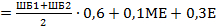 Бағалардың пайыздық түрде минималдық мәндері:95% - 100%: А		90% - 94%: А-85% - 89%: В+		80% - 84%: В			75% - 79%: В-70% - 74%: С+		65% - 69%: С			60% - 64%: С-55% - 59%: D+		50% - 54%: D-		0% -49%: FКритериалды бағалау: дескриптер бойынша оқытудың нәтижелеріне қатысты бағалау (аралық бақылау мен емтиханда құзыреттіліктің қалыптасуын тексеру).Жалпы бағалау: аудиториядағылардың жұмыстарының белсенділігі мен қатысуын бағалау, СӨЖ (жоба / кейс / бағдарлама / …)Қорытынды бағаның есептеу формуласы.Нәтижелік баға келесі формула бойынша есептеледіПән бойынша Бағалардың пайыздық түрде минималдық мәндері:95% - 100%: А		90% - 94%: А-85% - 89%: В+		80% - 84%: В			75% - 79%: В-70% - 74%: С+		65% - 69%: С			60% - 64%: С-55% - 59%: D+		50% - 54%: D-		0% -49%: FКритериалды бағалау: дескриптер бойынша оқытудың нәтижелеріне қатысты бағалау (аралық бақылау мен емтиханда құзыреттіліктің қалыптасуын тексеру).Жалпы бағалау: аудиториядағылардың жұмыстарының белсенділігі мен қатысуын бағалау, СӨЖ (жоба / кейс / бағдарлама / …)Қорытынды бағаның есептеу формуласы.Нәтижелік баға келесі формула бойынша есептеледіПән бойынша Бағалардың пайыздық түрде минималдық мәндері:95% - 100%: А		90% - 94%: А-85% - 89%: В+		80% - 84%: В			75% - 79%: В-70% - 74%: С+		65% - 69%: С			60% - 64%: С-55% - 59%: D+		50% - 54%: D-		0% -49%: FКритериалды бағалау: дескриптер бойынша оқытудың нәтижелеріне қатысты бағалау (аралық бақылау мен емтиханда құзыреттіліктің қалыптасуын тексеру).Жалпы бағалау: аудиториядағылардың жұмыстарының белсенділігі мен қатысуын бағалау, СӨЖ (жоба / кейс / бағдарлама / …)Қорытынды бағаның есептеу формуласы.Нәтижелік баға келесі формула бойынша есептеледіПән бойынша Бағалардың пайыздық түрде минималдық мәндері:95% - 100%: А		90% - 94%: А-85% - 89%: В+		80% - 84%: В			75% - 79%: В-70% - 74%: С+		65% - 69%: С			60% - 64%: С-55% - 59%: D+		50% - 54%: D-		0% -49%: FКритериалды бағалау: дескриптер бойынша оқытудың нәтижелеріне қатысты бағалау (аралық бақылау мен емтиханда құзыреттіліктің қалыптасуын тексеру).Жалпы бағалау: аудиториядағылардың жұмыстарының белсенділігі мен қатысуын бағалау, СӨЖ (жоба / кейс / бағдарлама / …)Қорытынды бағаның есептеу формуласы.Нәтижелік баға келесі формула бойынша есептеледіПән бойынша Бағалардың пайыздық түрде минималдық мәндері:95% - 100%: А		90% - 94%: А-85% - 89%: В+		80% - 84%: В			75% - 79%: В-70% - 74%: С+		65% - 69%: С			60% - 64%: С-55% - 59%: D+		50% - 54%: D-		0% -49%: FКритериалды бағалау: дескриптер бойынша оқытудың нәтижелеріне қатысты бағалау (аралық бақылау мен емтиханда құзыреттіліктің қалыптасуын тексеру).Жалпы бағалау: аудиториядағылардың жұмыстарының белсенділігі мен қатысуын бағалау, СӨЖ (жоба / кейс / бағдарлама / …)Қорытынды бағаның есептеу формуласы.Нәтижелік баға келесі формула бойынша есептеледіПән бойынша Бағалардың пайыздық түрде минималдық мәндері:95% - 100%: А		90% - 94%: А-85% - 89%: В+		80% - 84%: В			75% - 79%: В-70% - 74%: С+		65% - 69%: С			60% - 64%: С-55% - 59%: D+		50% - 54%: D-		0% -49%: FКритериалды бағалау: дескриптер бойынша оқытудың нәтижелеріне қатысты бағалау (аралық бақылау мен емтиханда құзыреттіліктің қалыптасуын тексеру).Жалпы бағалау: аудиториядағылардың жұмыстарының белсенділігі мен қатысуын бағалау, СӨЖ (жоба / кейс / бағдарлама / …)Қорытынды бағаның есептеу формуласы.Нәтижелік баға келесі формула бойынша есептеледіПән бойынша Бағалардың пайыздық түрде минималдық мәндері:95% - 100%: А		90% - 94%: А-85% - 89%: В+		80% - 84%: В			75% - 79%: В-70% - 74%: С+		65% - 69%: С			60% - 64%: С-55% - 59%: D+		50% - 54%: D-		0% -49%: FКритериалды бағалау: дескриптер бойынша оқытудың нәтижелеріне қатысты бағалау (аралық бақылау мен емтиханда құзыреттіліктің қалыптасуын тексеру).Жалпы бағалау: аудиториядағылардың жұмыстарының белсенділігі мен қатысуын бағалау, СӨЖ (жоба / кейс / бағдарлама / …)Қорытынды бағаның есептеу формуласы.Нәтижелік баға келесі формула бойынша есептеледіПән бойынша Бағалардың пайыздық түрде минималдық мәндері:95% - 100%: А		90% - 94%: А-85% - 89%: В+		80% - 84%: В			75% - 79%: В-70% - 74%: С+		65% - 69%: С			60% - 64%: С-55% - 59%: D+		50% - 54%: D-		0% -49%: FКритериалды бағалау: дескриптер бойынша оқытудың нәтижелеріне қатысты бағалау (аралық бақылау мен емтиханда құзыреттіліктің қалыптасуын тексеру).Жалпы бағалау: аудиториядағылардың жұмыстарының белсенділігі мен қатысуын бағалау, СӨЖ (жоба / кейс / бағдарлама / …)Қорытынды бағаның есептеу формуласы.Нәтижелік баға келесі формула бойынша есептеледіПән бойынша Бағалардың пайыздық түрде минималдық мәндері:95% - 100%: А		90% - 94%: А-85% - 89%: В+		80% - 84%: В			75% - 79%: В-70% - 74%: С+		65% - 69%: С			60% - 64%: С-55% - 59%: D+		50% - 54%: D-		0% -49%: FКритериалды бағалау: дескриптер бойынша оқытудың нәтижелеріне қатысты бағалау (аралық бақылау мен емтиханда құзыреттіліктің қалыптасуын тексеру).Жалпы бағалау: аудиториядағылардың жұмыстарының белсенділігі мен қатысуын бағалау, СӨЖ (жоба / кейс / бағдарлама / …)Қорытынды бағаның есептеу формуласы.Нәтижелік баға келесі формула бойынша есептеледіПән бойынша Бағалардың пайыздық түрде минималдық мәндері:95% - 100%: А		90% - 94%: А-85% - 89%: В+		80% - 84%: В			75% - 79%: В-70% - 74%: С+		65% - 69%: С			60% - 64%: С-55% - 59%: D+		50% - 54%: D-		0% -49%: FАпта  / күнТақырыптың атауы (дәрістік, тәжірибелік тапсырма, МӨЖ)Сағат саныЕң жоғарғы балл11дәріс. Қазіргі микроэкономика және оның әдістемесі. Ресурстардың шектеулігі және бағалар.211 практикалық (эертханалық) сабақ. Қазіргі микроэкономика және оның әдістемесі. Ресурстардың шектеулігі және бағалар.11322дәріс. Позитивтік талдау мен нормативтік талдауды салыстыру. Микроэкономиканың теориялары мен модельдері. Ауыспалы айналым моделі.222 практикалық (эертханалық) сабақ. Позитивтік талдау мен нормативтік талдауды салыстыру. Микроэкономиканың теориялары мен модельдері. Ауыспалы айналым моделі.11333 дәріс. Сұраныс пен ұсыныс моделі және оның қолданылуы233 практикалық (эертханалық) сабақ. Сұраныс пен ұсыныс моделі және оның қолданылуы1133МОӨЖ кеңес беру және қабылдау МӨЖ1 МӨЖ. Сұраныс пен ұсыныс моделі және оның қолданылуы1544 дәріс. Сұраныс пен ұсыныс икемділігі. Салықтардың әсері244 практикалық (эертханалық) сабақ. Сұраныс пен ұсыныс икемділігі. Салықтардың әсері 11355 дәріс. Тұтынушы  қылығы255 практикалық (эертханалық) сабақ. Тұтынушы  қылығы1135МОӨЖ кеңес беру және қабылдау МӨЖ2 МӨЖ.  .Алмастыру нәтижесі және табыс ннәтижесі. Гиффин таулары.2051 АБ баллының жиынтығы10066 дәріс. Салыстырмалы статика және сұраныстың талдауы266 практикалық (эертханалық) сабақ. Салыстырмалы статика және сұраныстың талдауы 11377 дәріс. Өндіріс факторлары нарығындағы үй шаруашылықтарының қылығы. Еңбек ұсынысы277 практикалық (эертханалық) сабақ. Өндіріс факторлары нарығындағы үй шаруашылықтарының қылығы. Еңбек ұсынысы1137МОӨЖ кеңес беру және қабылдау МӨЖ3 МӨЖ. Тұтынушы әл-ауқатының  өзгеруі1588 дәріс. Өндіріс теориясы288 практикалық (эертханалық) сабақ.  Өндіріс теориясы11399 дәріс. Өндіріс шығындары299 практикалық (эертханалық) сабақ.  Өндіріс шығындары1139МОӨЖ кеңес беру және қабылдау МӨЖ4 МӨЖ. Ұзақ мерзімді кезеңде бәсекелік фирманың пайдасын максимизациялау. Фирманың ұзақ мерзімді ұсыныс қисығы201010 дәріс. Жетілдірілген бәсеке. Қысқа мерзімді және ұзақмерзімді тепе-теңдік21010 практикалық (эертханалық) сабақ. Жетілдірілген бәсеке. Қысқа мерзімді және ұзақмерзімді тепе-теңдік11310Midterm Exam 1001111 дәріс. Монополия. Монополистің тепе-теңдігі 21111 практикалық (эертханалық) сабақ.  Монополия. Монополистің тепе-теңдігі11311МОӨЖ кеңес беру және қабылдау МӨЖ5 МӨЖ. Фирманың ұзақ мерзімді ұсыныс қисығы101212 дәріс. Жетілдірілмеген  бәсеке  нарықтары21212 практикалық (эертханалық) сабақ.  Жетілдірілмеген  бәсеке  нарықтары1131313 дәріс. Өндіріс факторлары нарықтары21313 практикалық (эертханалық) сабақ.  Өндіріс факторлары нарықтары11313МОӨЖ кеңес беру және қабылдау МӨЖ6 МӨЖ. Фирманың өндіріс факторын жалдау жөнінде қабылдайтын шешімі. 51414 дәріс. Жалпы тепе-теңдік 21414 практикалық (эертханалық) сабақ.  Жалпы тепе-теңдік1131515 дәріс. Нарықтардың дәрменсіздігі21515 практикалық (эертханалық) сабақ.  Нарықтардың дәрменсіздігі1315МОӨЖ кеңес беру және қабылдау МӨЖ7 МӨЖ. Монопсония және монополия20152 Аралық бақылау 100ЕмтиханЕмтихан100Лектор С.С. Оспанов Кафедра меңгерушісіГ.А. СадыхановаӘдістемелік бюро төрағасыБ.Б. Султанова 